ATZINUMS Nr. 22/10-3.9/56par atbilstību ugunsdrošības prasībāmAtzinums iesniegšanai derīgs sešus mēnešus.Atzinumu var apstrīdēt viena mēneša laikā no tā spēkā stāšanās dienas augstākstāvošai amatpersonai:Atzinumu saņēmu:20____. gada ___. ___________DOKUMENTS PARAKSTĪTS AR DROŠU ELEKTRONISKO PARAKSTU UN SATURLAIKA ZĪMOGU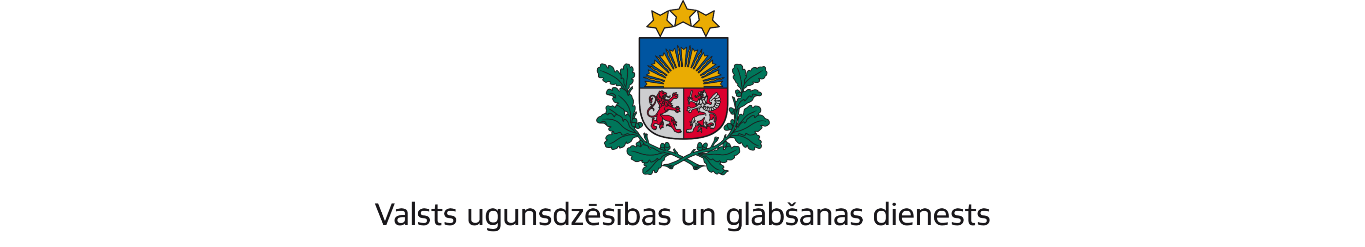 VIDZEMES REĢIONA PĀRVALDETērbatas iela 9, Valmiera,Valmieras novads, LV-4201; tālr.: 64233468; e-pasts: vidzeme@vugd.gov.lv; www.vugd.gov.lvLimbažiSIA “Baltijas 1. valodu skola”(izdošanas vieta)(juridiskās personas nosaukums vai fiziskās personas vārds, uzvārds)20.05.2023.Reģistrācijas numurs 40203018026(datums)(juridiskās personas reģistrācijas numurs)Ventas iela 7-5, Raņķi, Raņķu pagasts,  Kuldīgas novads, LV-3323(juridiskās vai fiziskās personas adrese)1.Apsekots: Viesu māja ”Upītes”(apsekoto būvju, ēku vai telpu nosaukums)2.Adrese: “Upītes”, Katvaru pagasts, Limbažu novads, LV-4060.3.Īpašnieks (valdītājs): Vilnis Slūka (juridiskās personas nosaukums vai fiziskās personas vārds, uzvārds)personas kods 060776-12003 Baltāsbaznīcas iela 34-58, Rīga, LV-1015.(juridiskās personas reģistrācijas numurs vai fiziskās personas kods; adrese)4.Iesniegtie dokumenti: Modra Dzelstiņa (nometņu vadītāja apliecības numurs116-00326) 2023.gada 12.maija iesniegums.5.Apsekoto būvju, ēku vai telpu raksturojums: U3 ugunsnoturības pakāpes 2 stāvu ēka,telpas aprīkotas ar  automātisko ugunsgrēka  atklāšanas un trauksmes signalizācijassistēmu, ugunsdzēsības aparātiem,  evakuācijas ceļi brīvi.6.Pārbaudes laikā konstatētie ugunsdrošības prasību pārkāpumi: Nav konstatēti7.Slēdziens: Viesu māja ”Upītes” “Upītes”, Katvaru pagastā, Limbažu novadā, LV-4060 atbilst  ugunsdrošības prasībām.8.Atzinums izdots saskaņā ar: Ministru kabineta 2009.gada 01.septembrī noteikumu Nr. 981 „ Bērnu nometņu organizēšana un darbības kārtība ” 8.5.apakšpunktu.(normatīvais akts un punkts saskaņā ar kuru izdots atzinums)9.Atzinumu paredzēts iesniegt: Limbažu novada pašvaldībā(iestādes vai institūcijas nosaukums, kur paredzēts iesniegt atzinumu)Valsts ugunsdzēsības un glābšanas dienesta Vidzemes reģiona pārvaldes priekšniekam, Tērbatas ielā 9, Valmierā, Valmieras novadā, LV-4201.(amatpersonas amats un adrese)Valsts ugunsdzēsības un glābšanas dienesta Vidzemes reģiona pārvaldesUgunsdrošības uzraudzības  un civilās aizsardzības nodaļas inspektoreJeļena Bohane-Kirilko(amatpersonas amats)(paraksts)(v. uzvārds)(juridiskās personas pārstāvja amats, vārds, uzvārds vai fiziskās personas vārds, uzvārds; vai atzīme par nosūtīšanu)(paraksts)